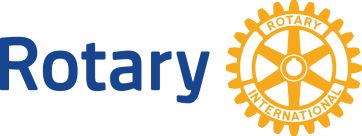 Perguntas MAIS Frequentes sobre Aprimoramento de ProjetosCOMO CONECTAR CLUBES A RECURSOS A FIM DE MELHORAR PROJETOS E SUBSÍDIOS GLOBAISO que é o aprimoramento de projetos?O objetivo do aprimoramento de projetos é aumentar a qualidade, o impacto e a sustentabilidade de projetos financiados por Subsídios Globais das seguintes maneiras: melhorando a capacidade dos rotarianos de criar e implementar projetos de alta qualidade;reforçando a eficácia dos rotarianos na mobilização de recursos e redes locais;aumentando a utilização  da experiência de rotarianos com planejamento e criação de projetos de Subsídios Globais;criando e fortalecendo colaborações lideradas por rotarianos.Quais as responsabilidades dos presidentes de Comissão Distrital de Serviços Internacionais no aprimoramento de projetos?Os presidentes destas comissões trabalham com clubes e distritos para elaborar projetos internacionais e Subsídios Globais de melhor qualidade e maior alcance, aproveitando os conhecimentos de rotarianos locais, estabelecendo conexões entre os clubes do distrito e um parceiro local ou internacional e criando uma rede de especialistas locais para ajudar no planejamento do projeto e processo do subsídio. Suas responsabilidades incluem: manter um banco de dados de especialistas da região que tenham experiência em planejamento de projetos, áreas de enfoque e subsídios do Rotary;conectar associados aos rotarianos especialistas para que obtenham ajuda com projetos e subsídios;colaborar com presidentes de Comissão Distrital da Fundação Rotária e suas subcomissões, presidentes de Comissões Distritais de Serviços à Comunidade, e de Serviços Profissionais, Grupos Rotarianos em Ação, equipe de consultores técnicos da Fundação Rotária (Cadre), representantes do Rotaract e outros especialistas, incluindo bolsistas e alumni;divulgar iniciativas de serviços internacionais do clube.Como o presidente da Comissão Distrital de Serviços Internacionais apoia o presidente da Comissão Distrital da Fundação Rotária? Os líderes distritais são incentivados a trabalhar de modo colaborativo a fim de identificar e promover recursos para a melhoria de projetos e pedidos de subsídio. Tal colaboração é particularmente importante entre as Subcomissões Distritais de Subsídios, Gerenciamento de Fundos e da Fundação Rotária, e as Comissões Distritais de Serviços Internacionais, Serviços Profissionais, Serviços à Comunidade e de Alumni. 
 Os presidentes de Comissão Distrital da Fundação Rotária informam os clubes sobre a Fundação e os inspiram a apoiar programas e atividades de captação de recursos. Há presidentes de Subcomissões de Captação de Recursos, Subsídios, Pólio Plus, e Gerenciamento de Fundos. As responsabilidades dos presidentes de Comissão Distrital da Fundação Rotária também incluem: autorizar o uso do FDUC para subsídios;qualificar clubes no distrito;coordenar toda a arrecadação de fundos para a Fundação e a participação em seus programas;decidir como usar FDUC, em consulta com o governador e o governador eleito;ajudar o governador a realizar um Seminário Distrital da Fundação Rotária para presidentes de clubes, presidentes eleitos, comissões da Fundação Rotária de clubes e outros rotarianos.Os presidentes da Comissão Distrital de Serviços Internacionais apoiam os esforços da Comissão Distrital da Fundação Rotária, facilitando a colaboração com rotarianos especialistas das redes de recursos distritais, e conectam clubes a recursos do Rotary, como apostilas, guias para planejamento de projetos, manuais sobre subsídios e outros materiais de treinamento, para ajudar a fortalecer o trabalho.  Quais recursos podem ser disponibilizados para ajudar os clubes a melhorar projetos humanitários internacionais e aumentar a qualidade, o impacto e a sustentabilidade dos Subsídios Globais?Especialistas locais ou regionais Rotarianos com experiência nas áreas de enfoque, em subsídios e no planejamento de projetos estão entre alguns dos melhores recursos disponíveis para os clubes. Esses especialistas podem incluir alumni, rotaractianos, bolsistas, membros do Grupo Rotarianos em Ação e da equipe de consultores técnicos da Fundação Rotária (Cadre), os quais podem ajudar a: alinhar projetos ou subsídios às áreas de enfoque do Rotary;obter de para a criação, planejamento e implementação de projeto;fornecer informações sobre o processo de solicitação de Subsídios Globais;realizar uma avaliação da comunidade;identificar parceiros internacionais;conseguir financiamento;incorporar sustentabilidade;incorporar parâmetros para medir e avaliar o projeto.Ferramentas do ciclo do projeto Essas ferramentas oferecem apoio para vários aspectos do planejamento e implementação de projetos: avaliação das necessidades da comunidade, aquisição de recursos, identificação de um parceiro internacional, obtenção de financiamento, conexão com especialistas técnicos e promoção do projeto. Para mais informações, consulte O Ciclo do Projeto e Subsídios Globais.    O que é uma rede de recursos distritais?Por trabalharem com líderes de clubes e distritos, os presidentes da Comissão Distrital de Serviços Internacionais têm a tarefa de identificar rotarianos e alumni com conhecimentos nas áreas de enfoque e planejamento de projetos para fazerem parte de uma rede de recursos distritais.  Uma vez recrutados, eles servem como conselheiros e consultores, ajudando os clubes a melhorarem um projeto ou pedido de Subsídio Global. Os clubes podem contatar tais especialistas diretamente ou solicitar ao presidente da Comissão Distrital de Serviços Internacionais que os apresente.Que estratégias podem ajudar no sucesso dos presidentes de Comissão Distrital de Serviços Internacionais?Identificar oportunidades de colaboração no distrito para ajudar os clubes a aprimorarem projetos humanitários. Divulgar como o presidente de Comissão Distrital de Serviços Internacionais pode ajudar a conectar clubes com especialistas locais ou regionais, os quis podem ajudá-los a melhorar projetos de Subsídio Global.Garantir que o distrito tenha uma rede de recursos composta por especialistas locais e regionais que podem servir como conselheiros e consultores.Trabalhar com o presidente de Comissão Distrital da Fundação Rotária e o governador para disponibilizar as informações de contato dos rotarianos especialistas no site do distrito, em outros canais de comunicação e em eventos distritais.Realizar um workshop sobre Subsídios Globais ou projetos humanitários para fornecer ideias de projetos e promover os especialistas locais disponíveis.Incentivar os rotarianos com experiência nas áreas de enfoque e no planejamento e implementação de projetos a se juntarem à rede de recursos distritais. Incentivar rotarianos a usarem o presidente de Comissão Distrital de Serviços Internacionais como principal contato na identificação de especialistas locais quando iniciarem o planejamento e elaboração de projetos e pedidos de Subsídio Global. Se o distrito ainda não tiver um presidente para essa comissão, o contato deve ser o presidente da Comissão Distrital da Fundação Rotária ou o governador do distrito.Assegurar que o presidente da Comissão Distrital de Serviços Internacionais e outros representantes-chave do distrito sejam incluídos nas sessões de treinamento do distrito, como o Seminário sobre Gerenciamento de Subsídios, e em outros eventos e comunicações relevantes. 
Consultar o Diretório de Presidentes de Comissão Distrital de Serviços Internacionais para entrar em contato com outros presidentes da comissão, trocar ideias sobre estratégias eficazes e identificar parceiros de projetos. Como os presidentes de Comissão Distrital de Serviços Internacionais devem trabalhar com o Rotary? A equipe de Engajamento e Serviços do Rotary apoia os presidentes de Comissão Distrital de Serviços Internacionais e trabalha com outras equipes de funcionários do Rotary para facilitar a criação de redes de recursos regionais, materiais de treinamento e guias de recursos para planejamento de projetos, monitoramento de indicadores de desempenho e divulgação de lições aprendidas e estratégias bem-sucedidas. Os presidentes da comissão receberão comunicações regulares com recursos, atualizações e dicas para ajudá-los em sua função, devendo enviar ao Rotary perguntas ou exemplos de como sua rede de recursos está ajudando a criar projetos de Subsídios Globais maiores e melhores. Por que foram feitas alterações à função de presidente de Comissão Distrital de Serviços Internacionais? A partir de 1º de julho de 2016, as responsabilidades dos presidentes de Comissão Distrital de Serviços Internacionais foram redefinidas pelos curadores e pelo Conselho Diretor para aumentar o impacto do Rotary na comunidade através das seis áreas de enfoque. Ao identificar e aumentar o uso de especialistas locais com experiência no ciclo do projeto, os clubes e distritos recebem apoio para o planejamento de projetos de Subsídios Globais sustentáveis e em grande escala. O uso de especialistas locais permite o desenvolvimento de relacionamentos de longo prazo, orientação contínua e transferência de conhecimentos. 